WYPEŁNIA KOMISJA KONKURSOWALiczba punktów umożliwiająca kwalifikację do kolejnego stopnia: 51Podpisy członków komisji :Przewodniczący – ………………………………………………Członek komisji sprawdzający pracę – …………………………Członek komisji weryfikujący pracę – …………………………  Strona 1. z  9.Zadanie 1. (5 p.)Przeczytaj kilka opinii na temat używania telefonów komórkowych w szkole. Następnie zaznacz znakiem X w tabeli, która z opinii jest pozytywna (pour), a która negatywna (contre).ClaireLes portables n’ont pas de place au collège. Ils n’existent pas pour tout le monde. Aussi, la majorité des élèves ne sont pas responsables quand ils utilisent les portables pendant l’école.

NaomiJe suis en première cette année et je possède un téléphone mais je me souviens qu'en primaire je ne possédais pas de téléphone portable et cela m'a permis de ne pas m'isoler et de faire pleins de jeux avec mes amis. Je pense qu'il est préférable d'interdire les téléphones aux écoles primaires car c'est un lieu fait pour voir ses camarades et on peut consulter son téléphone à la maison ! 
JoelleJe pense que les portables ne doivent pas être interdits, parce que les étudiants peuvent les utiliser pour beaucoup de choses efficaces. Je comprends pourquoi les profs ne veulent pas les portables en classe, mais ce n'est pas une chose mauvaise si nous les utilisons à l'école
FloreJe pense qu'au collège nous sommes assez responsables pour savoir gérer notre téléphone et le temps que l'on passe dessus. On en aurait sûrement besoin pour des urgences comme prévenir un parent s’il y a un changement d'emploi du temps. PerlaPlus tu passes ton temps avec ton portable moins tu joues avec tes amis.Vous savez,  mes parents m'ont toujours dit : l'école est beaucoup plus importante qu'un portable. Je pense qu’ils ont raison.
www.1jour1actu.comStrona 2. z  9. Zadanie 2. (5 p.)Przeczytaj uważnie tekst. Uzupełnij każdą lukę wybierając jeden z podanych niżej wyrazów A, B lub C tak, aby otrzymać poprawny i logiczny tekst.  Wpisz odpowiednią literę do tabeli. LE VOL COMMERCIAL LE PLUS LONG DU MONDE S'APPRÊTE À DÉCOLLERSi vous n'arrivez pas à dormir en avion ou, pire, si vous en avez (1) _______________ , passez votre chemin. Le vol commercial le plus long décollera ce jeudi 11 octobre de l'aéroport Changi de Singapour, (2) _______________ de New York. Un voyage de 19 heures sans escale.Ce vol assuré par Singapour Airlines (3) _______________ le plus long vol commercial du monde, un record détenu jusqu'alors par le Auckland (Nouvelle-Zélande) - Doha (Qatar) de Qatar Airlines, qui dure 17h50. Singapour Airlines ravira d'ailleurs cette deuxième place à Qatar Airlines en lançant (4) _______________ Los Angeles - Singapour (18h) en novembre.UN NOUVEL AIRBUS A350-900 ULRLa compagnie s'est en effet dotée du nouvel Airbus A350-900 ULR (Ultra Long-Range), conçu spécialement pour les vols très long courrier. Il embarque en effet quelque  de fuel de plus que l'A350 classique, et offre un confort accru aux passagers : haut plafond, éclairage LED, système de recyclage d'air dernier cri, cabine moins bruyante (5) _______________  des parois presque verticales... Compte tenu du temps passé par les passagers à l'intérieur de la cabine, la classe économique traditionnelle a été supprimée afin d'offrir plus de confort, avec 67 sièges business class et 94 premium economy. www.1jour1actu.comdécoller – wystartowaćembarquer – załadowaćles parois - ściany1.                                                       2.                                                                                                                  A. faim                                             A. à destinationB. peur                                              B. en provenance                                              C. sommeil                                       C. pour3.                                                      4.                                           5.A. se passera                                    A. la liaison                               A. parce queB. aura lieu                                       B. les vacances                         B. alorsC. deviendra                                     C. le contact                              C. grâce à                                                                                                       Strona 3. z  9. Zadanie 3. (5 p.)Uzupełnij luki w zdaniach 1-5 podanymi nazwami świąt. Uwaga : trzy nazwy świąt nie pasują do żadnego zdania.La fête de travail,  la Toussaint,  Pâques,  l’Armistice, Mardi Gras, le Jour de l’An,  Noël, la Saint ValentinLe premier janvier c’est .................................., on souhaite « Bonne année et une bonne santé » à sa famille, à ses amis et à ses voisins.Le 14 février, c’est ............................................ C’est la fête de l’amour.Le premier novembre, c’est ........................................., on porte des fleurs sur les tombeaux.Le 11 novembre, c’est ........................................... on célèbre la fin de la Première Guerre mondiale en 1918.Le 25 décembre, c’est ........................................., on célèbre la naissance du Christ. Tout le monde reçoit des cadeaux.Zadanie 4. (5 p.)Czasowniki w nawiasach użyj w czasie passé composé.Les jumeaux Amélie et Mathieu ( naître) ..........................................(1) le 13 décembre. Un jour ils (partir) ...................................................(2) à la montagne pour chercher l’aventure. Malheureusement Amélie (tomber) .....................................................(3) d’un rocher. Elle (rester) .............................................(4) deux semaines à l’hôpital. L’année suivante ils (aller) .............................................(5) au bord de la mer.Zadanie 5. (5 p.)W podanych zdaniach czasowniki w nawiasach użyj w trybie conditionnel présent.Si j’étais riche, je (faire) ..................................... des études aux États-Unis.S’il faisait beau, vous ( pouvoir) ............................................ aller à la plage.Si tous les hommes étaient chauves, il n’y (avoir) ...................................... pas de coiffeurs.Si j’avais mal à la tête, je (prendre) .............................................. une aspirine.S’il était président, il (être) ................................................ juste pour tout le monde.                                                                            Strona 4. z  9.Zadanie 6. (5 p.)Do pytań 1-5 z pierwszej kolumny dopasuj odpowiedzi A-F z kolumny drugiej. Wpisz odpowiedzi do tabelki.  Uwaga: jedna odpowiedź nie pasuje do żadnego pytania. Zadanie 7. (5 p.)Luki w zdaniach uzupełnij wyrazami z tabeli tak, aby powstał logiczny dialog. Uwaga ! Dwa słowa nie pasują do żadnego zdania.                                                              Au restaurantClient: Il me semble que la salle est ………………………….(1). Monsieur, vous avez encore             ……………………… (2) libre?Serveur: Pour vous seul?Client: Non,  pour 4 personnes.Serveur: Je suis désolé, Monsieur, mais en ce moment je n’ai aucune table libre.Client: Ah, c’est ………………………………..(3)!Serveur: Si je peux me ……………………………..(4) de vous proposer …Client: Bien sûr. Allez-yServeur: Vous pourrez prendre ………………………..(5)  au bar avant de déjeuner. La table du coin va se libérer dans quelques minutes. Je vous préviendrai dès que la table sera prête.Strona 5. z  9.Zadanie 8. (5 p.)Sposród zdań A, B, C wybierz jedno, które pasuje do podanych sytuacji. Wpisz właściwe litery do tabelki.Tu n’es pas content du résultat de ton examen.Il fallait travailler plus !C’est pas mal !Je me suis très bien débrouillé.Tu n’es pas content du match que tu as vu.Ce n’était pas gentil !C’était remarquable !C’était nul.Tu as beaucoup aimé ce film.Ça m’a beaucoup plu.C’était sans intérêt.C’était ennuyeux.Tu admires ton nouveau professeur.Je ne le supporte pas !Il est chouette.Il est incompétent.Tu n’es pas d’accord avec l’opinion de ton ami.Tu as raison.C’est exact.Tu plaisantes ?Strona 6. z  9.Zadanie 9. (5 p.)Luki w zdaniach uzupełnij odpowiednimi nazwami cech charakteru podanymi w tabeli.Uwaga ! Dwie cechy nie pasują do żadnego zdania.Mon frère n’aime pas beaucoup travailler. Il est .......................................Il mange beaucoup. Généralement, il se ressert toujours une ou deux fois.       Il est .......................................Il n’aime pas la critique. Il trouve qu’il fait tout mieux que les autres.       Il est .......................................Il parle beaucoup, il a toujours quelque chose à dire. Il est .................................5.   Il ne sait pas se concentrer longtemps sur un sujet, il est ......................................Zadanie 10. (5 p.)Zaznacz krzyżykiem czy podane w tabeli  zdania są prawdziwe (VRAI) czy fałszywe (FAUX)Zadanie 11. (10 p.)Jesteś uczestnikiem wymiany polsko-belgijskiej. Przed wyjazdem piszesz maila do Twojego korespondenta (Twojej korespondentki), w którym:- dziękujesz za zaproszenie,- zapytasz o pogodę panującą obecnie w Belgii,- opowiesz o przygotowaniach do planowanej podróży,- wyrazisz nadzieję na poznanie rodziny Twojego korespondenta (Twojej korespondentki).Podpisz się jako XYZ. Twój list powinien zawierać 60 - 80 słów.       Strona 7. z  9.Uwaga: Tabelę wypełnia osoba sprawdzająca arkusz konkursu.Tabela do zadania 11                                                                              Strona 8. z  9.                                                               BRUDNOPISStrona 9. z  9.WOJEWÓDZKI KONKURS PRZEDMIOTOWY  
DLA UCZNIÓW DOTYCHCZASOWYCH GIMNAZJÓW WOJEWÓDZTWA ŚLĄSKIEGO 
W ROKU SZKOLNYM 2018/2019JĘZYK  FRANCUSKI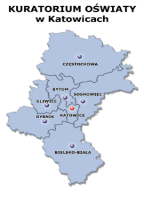 Informacje dla uczniaNa stronie tytułowej arkusza w wyznaczonym miejscu wpisz swój kod ustalony przez komisję.Sprawdź, czy arkusz konkursowy zawiera  9 stron (zadania 1-11).Czytaj uważnie wszystkie teksty i zadania.Rozwiązania zapisuj długopisem lub piórem. Nie używaj korektora.W zadaniach zamkniętych podane są trzy bądź cztery odpowiedzi: A, B, C lub D. Wybierz tylko jedną odpowiedź i zaznacz ją znakiem „X” bezpośrednio na arkuszu lub wpisz odpowiednie litery do tabelki, jeśli tego wymaga polecenie przy konkretnym zadaniu.Staraj się nie popełniać błędów przy zaznaczaniu odpowiedzi, ale jeśli się pomylisz, błędne zaznaczenie otocz kółkiem  i zaznacz inną odpowiedź znakiem „X”.Rozwiązuj zadania zgodnie z podanymi przy nich instrukcjami.Rozwiązania zadań otwartych zapisz czytelnie w wyznaczonych miejscach. Pomyłki przekreślaj.Przygotowując odpowiedzi na pytania, możesz skorzystać z miejsc opatrzonych napisem Brudnopis. Zapisy w brudnopisie nie będą sprawdzane i oceniane.KOD UCZNIAStopień: rejonowyCzas pracy: 
90 minutNr zadania12345   67891011RazemLiczba punktów możliwych 
do zdobycia55555555551060Liczba punktów uzyskanych 
przez  uczestnika konkursupourcontre1.Claire2.Naomie3.Joelle4.Flore5.Perla12345Pour combien de temps voulez-vous la chambre?Le prix s’élève à 200 € y compris le service et toutes les taxesEst-ce que je pourrais réserver une chambre pour deux personnes?Cette valise jaune est la mienne.Quel est le prix de la chambre?Je suis désolé mais l’hôtel est complet.Avez-vous des bagages? On vous en conduira à votre chambre.Attendez, je dois le chercher..Pouvez-vous me donner votre passeport? Je dois remplir cette fiche.Je voudrais la chambre pour la période du 3 mai au 7 mai.Je vais vous montrer votre chambre.1.2.3.4.5.                une chambre,  l’apéritif,  une table,  ennuyeux,  pleine,  permettre, conseiller12345orgueilleux, malhonnête, distrait, bavard, paresseux, maladroit, gourmandVRAIFAUX1. En Suisse, il y a 4 langues officielles : le français, l’allemand, l’italien et le romanche.2. La France a des frontières avec l’Espagne, l’Italie, la Suisse, l’Allemagne, la Belgique et les Pays Bas.3. Napoléon Bonaparte est né en Corse.4. L’équipe de France de football est appelée « Les Bleus ».5. Le Mont Saint Michel se trouve dans les Alpes.1.Forma0122.Umiejętność przekazywania informacji012343.Bogactwo słownictwa0124.Poprawnośc językowa012